7.相似三角形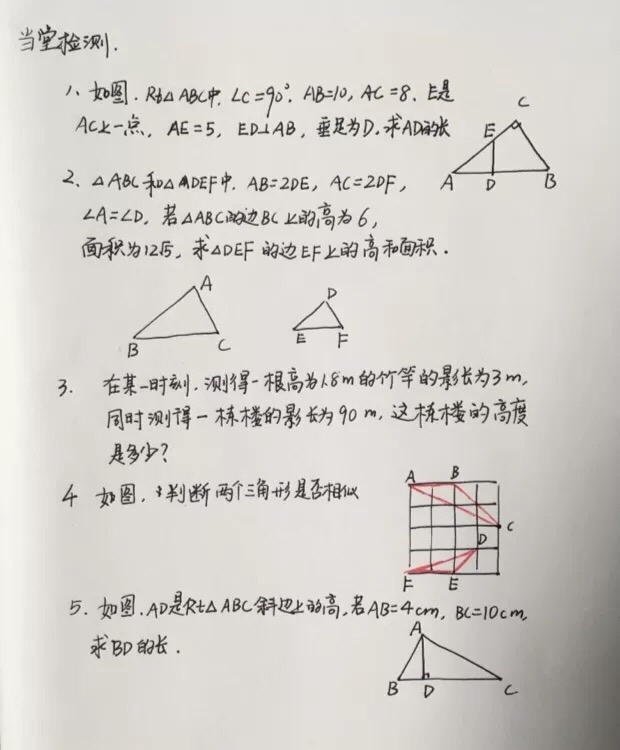 